Primary School Alfredo GomesPrincipal: Ivania NoraTeacher: Giovani CavalheiroGrade:1st 1.Color the foods and number to the according with the numbers of the foods. (Pinte os alimentos e enumere de acordo com números dos alimentos)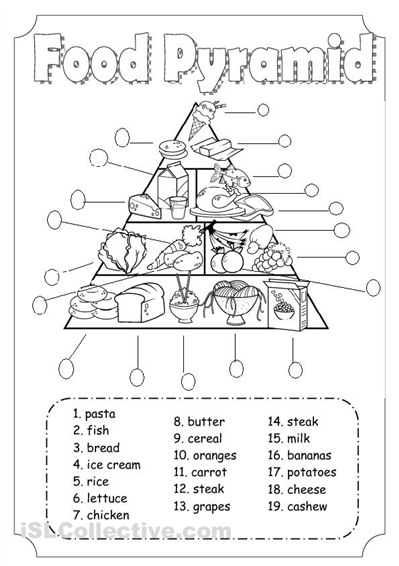 